DOLPHIN INTEGRATION REVOIT SES PERSPECTIVES SUITE AU DÉCALAGE D'UNE IMPORTANTE COMMANDEGrenoble, le 6 juin 2018.  Dans son communiqué du 11 janvier la société avait mentionné l’existence d’un risque de liquidité, sa capacité à résorber ses retards d’échéance et à poursuivre son activité reposant notamment sur d'une part la réalisation du budget 2018 avec « la sécurisation des commandes de quelques clients historiques », et d'autre part la mise en œuvre de solutions à moyen terme de renforcement de ses fonds propres. Concernant l’exercice en cours, la direction générale d'un client historique, totalement renouvelée au cours du premier trimestre, a décidé de retarder un de ses programmes stratégiques. Dans ce contexte, au 31 mai 2018, le risque de liquidité s’est accru. Les comptes non-audités font apparaitre des dettes fournisseurs et des dettes fiscales et sociales échues, s’élevant respectivement à 2 M€ et 3,4 M € (contre 1,1 M€ et 2,5 M€ respectivement, à la clôtures des comptes semestriels du 30 septembre 2017, et contre 1,5 M€ et 1,8 M€ respectivement, à la clôture des comptes annuels clos le 31 mars 2017). Afin de pallier à cette situation, la société, en tant que fournisseur clé, étudie les solutions relais pour compenser le retard du programme retardé évoqué ci-dessus, en s'appuyant sur d'autres clients historiques aptes à accélérer leurs programmes. À ce stade, le chiffre d'affaires pour l’exercice en cours (facturations effectuées plus facturations des contrats signés et en cours de réalisation) est ainsi sécurisé à hauteur d'environ 40 % de l’objectif annuel F19.En outre, dans le cadre de l'autorisation donnée au conseil d'administration par l’assemblée générale mixte du 8 février 2018 pour réaliser une augmentation de capital, la société poursuit ses démarches capitalistiques ou de financement bancaire, en vue de renforcer les fonds propres de l’entreprise. Le présidentA propos de A propos de Dolphin Integration 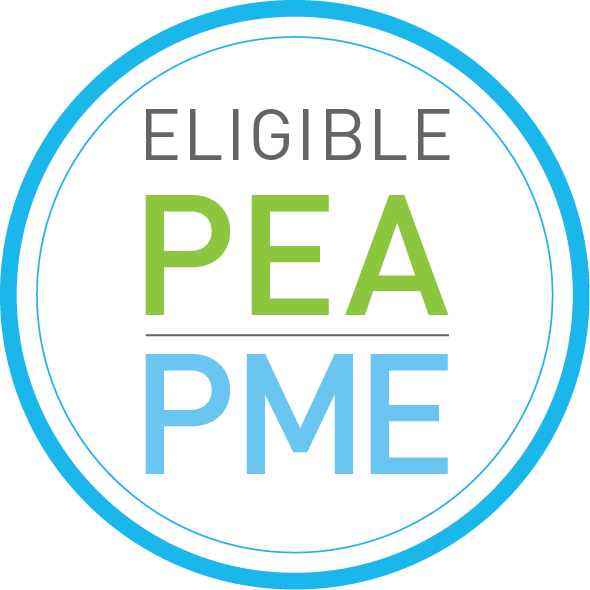 Créée en 1985, la société est un leader technologique reconnu mondialement dans l’industrie de la conception en microélectronique pour les produits à faible consommation. Elle capitalise 30 années de R&D, protégée par une vingtaine de brevets et par des solutions de CAO propriétaires, pour commercialiser de nouveaux produits, en standard ou à la demande, à la fois pour des applications grand public et pour les secteurs de l’industrie et de l’aéronautique. Elle est implantée à Meylan dans la région grenobloise, à Laval au Québec et à Netanya en Israël. Elle compte environ 190 collaborateurs, dont 160 ingénieurs et scientifiques : www.dolphin.frLa société confirme respecter les critères d'éligibilité au PEA-PME, précisés par le décret d'application en date du 4 mars 2014 (n°2014-283).Listée sur Alternext depuis 2007, maintenant EURONEXT GROWTH.Code ISIN : FR0004022754/ ALDOL – Bloomberg : ALDOL FP – Reuters : ALDOL.PA - ICB 9576. Semiconductors.Contacts : Michel DEPEYROT, Président – myd@dolphin.fr Denis SCHERRER, Directeur Financier – denis.scherrer@dolphin.frAmaury DADA, INVEST SECURITIES – Listing Sponsor – adada@invest-securities.com 